«Праздник Победы» 2015 годУчаствуют три группы (средняя, старшая, 2-я средняя) 	Цель и задачи: Пробуждать возвышенные эмоции, сочетать в себе нравственную глубину. 	Развивать умение взаимодействовать со взрослыми и сверстниками;	Воспитывать патриотические чувства к родному краю, Родине.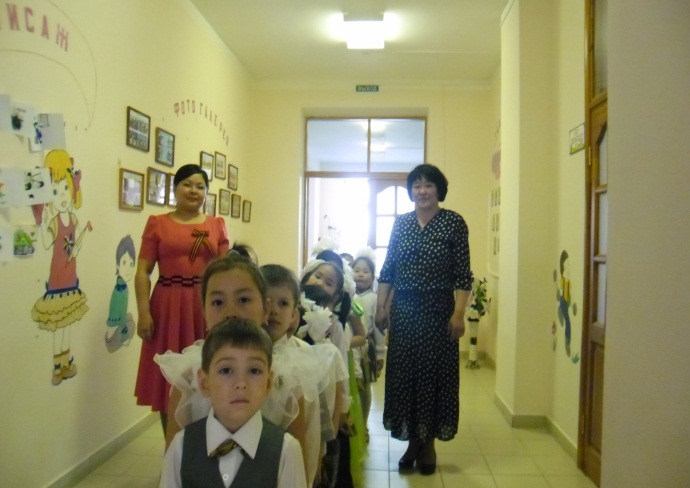 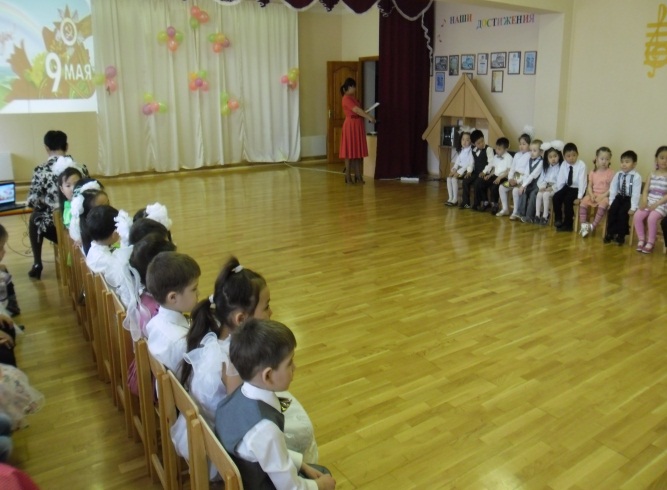 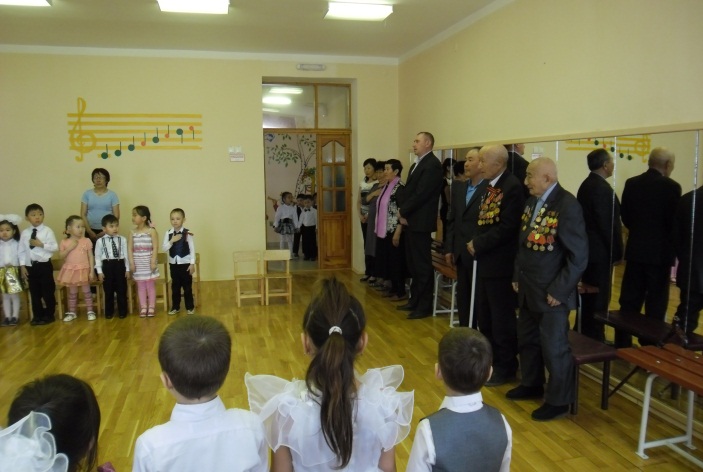 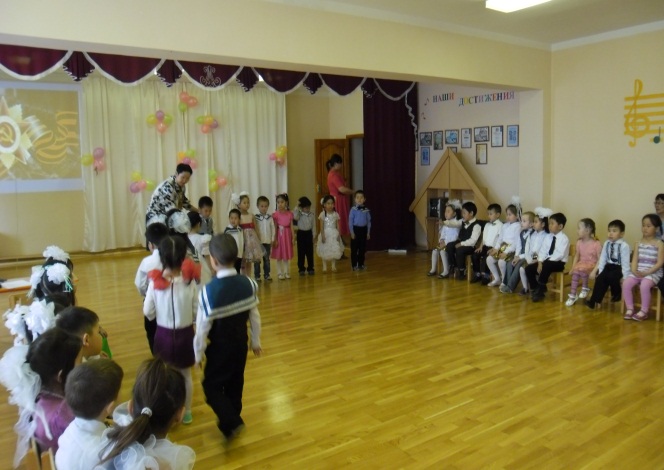 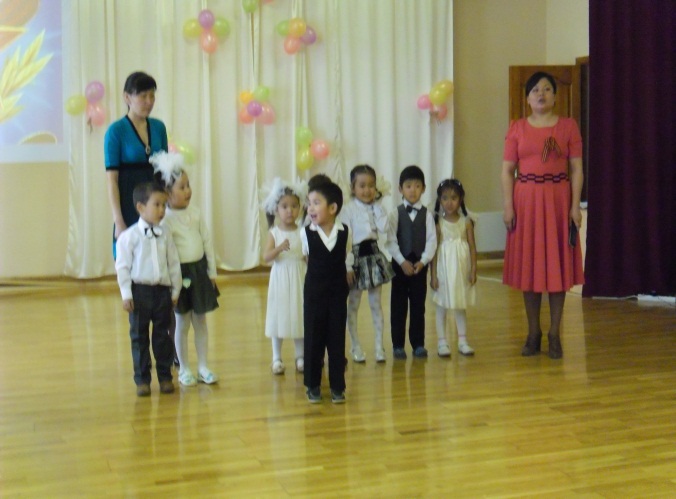 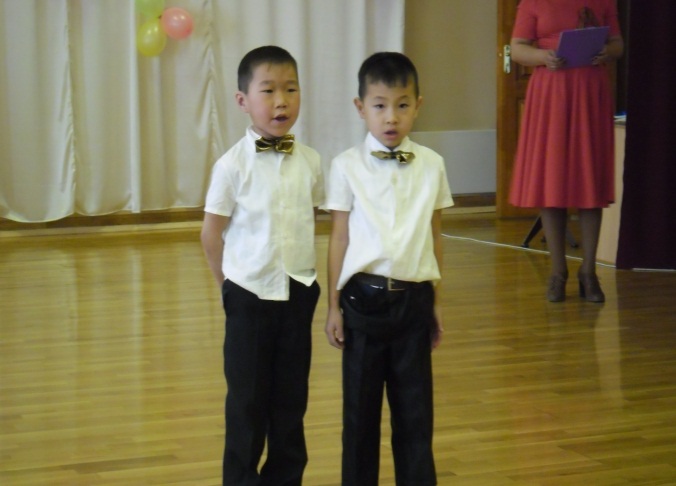 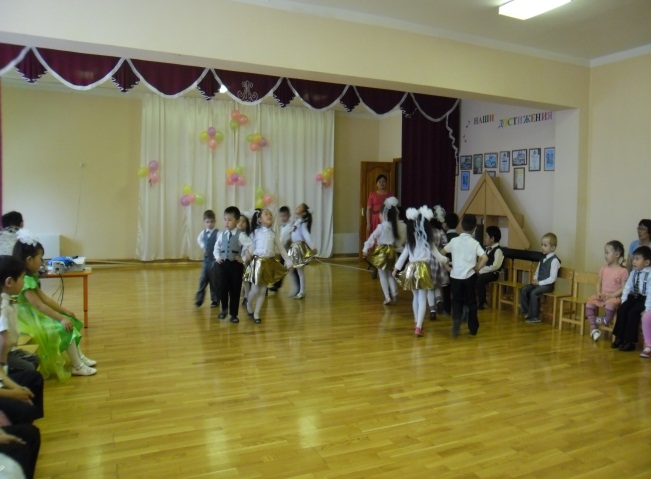 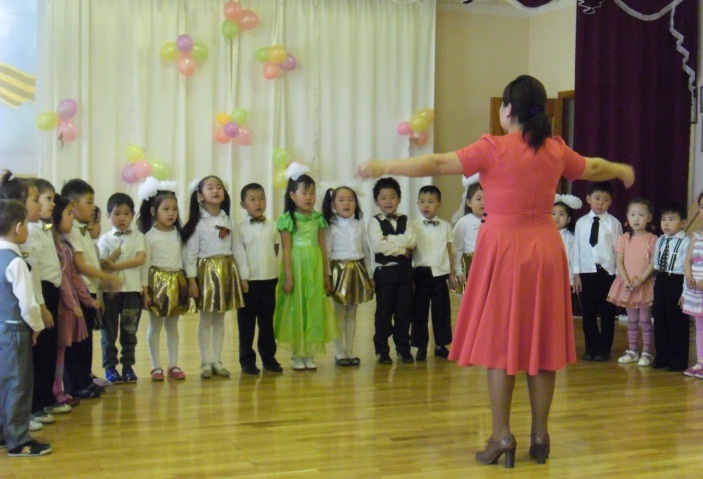 Беседа «Антитероризм детям»Цель: Формировать у детей основа безопасности поведения в чрезвычайных ситуациях и повседневной жизни.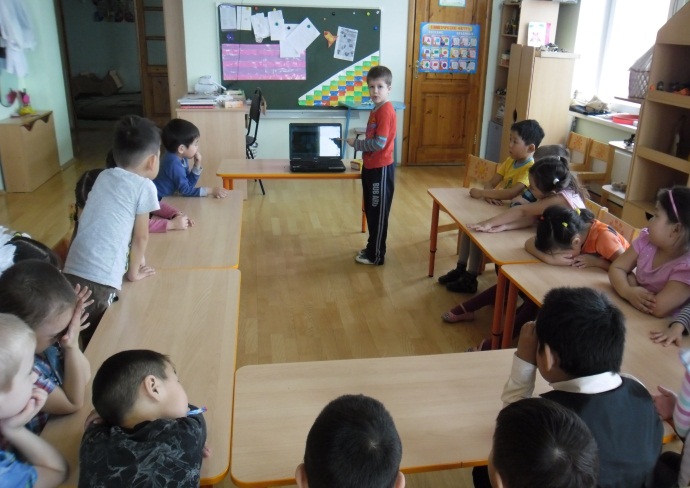 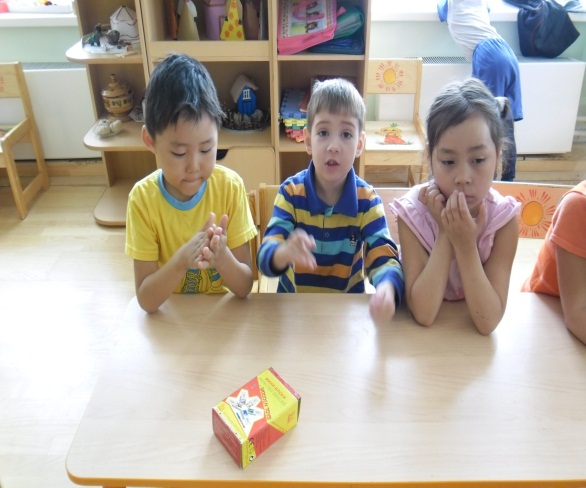 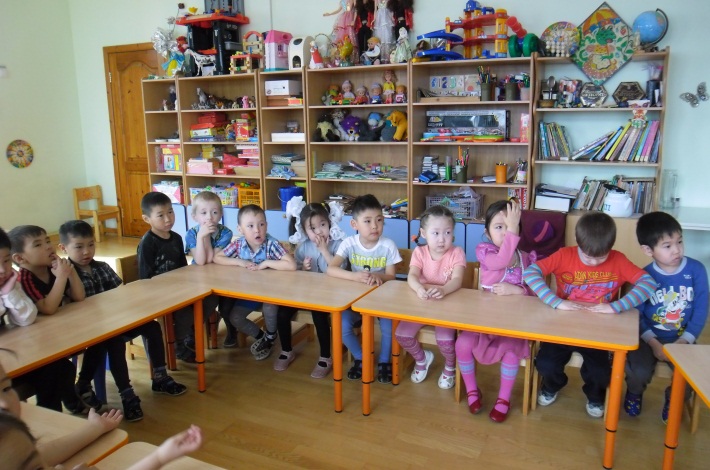 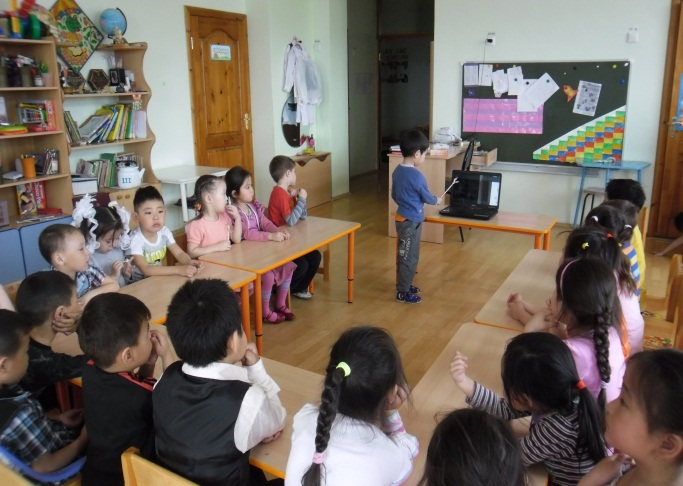 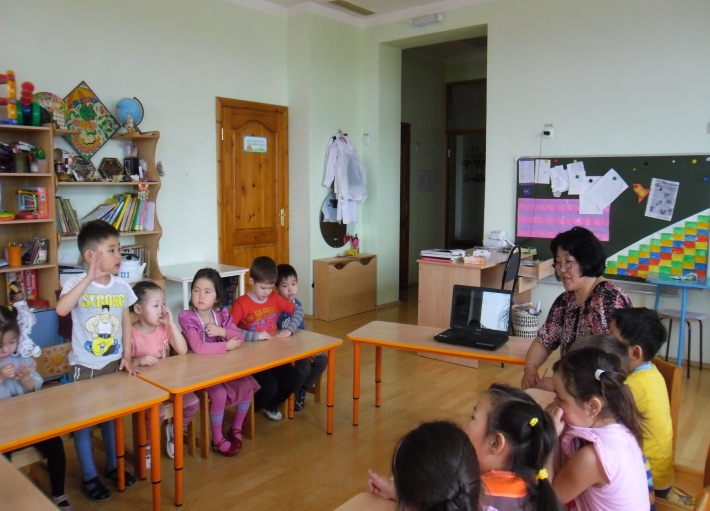 